Publicado en Barcelona el 24/09/2021 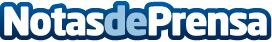 Freshly Cosmetics la gran laureada en la primera edición de los Digital Beauty AwardsLa marca se lleva el galardón a la mejor marca digital y mejor e-commerce siendo la gran triunfadora de la noche en las máximas categorías. Puig consigue el primero y el segundo galardón en la categoría de innovación digital y Bella Aurora Labs al mejor lanzamiento de eCommerce entre otros reconocimientos. Los DBA son los primeros premios nacionales de digitalización y comercio electrónico en cosmética, perfumería y cuidado personal que se celebran en EspañaDatos de contacto:María José Vacas Roldán616078204Nota de prensa publicada en: https://www.notasdeprensa.es/freshly-cosmetics-la-gran-laureada-en-la Categorias: Nacional E-Commerce Belleza Premios Digital http://www.notasdeprensa.es